Supplementary figure 1: Cohort selection from MINAP registry 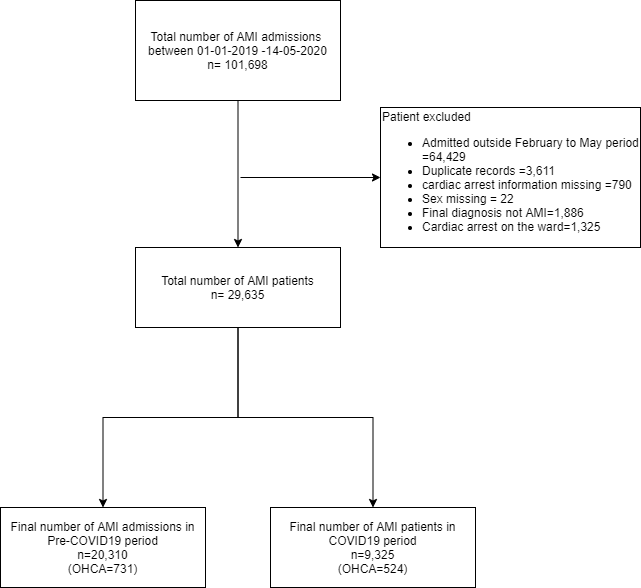 Supplementary Figure 2: Cohort selection from BCIS registry 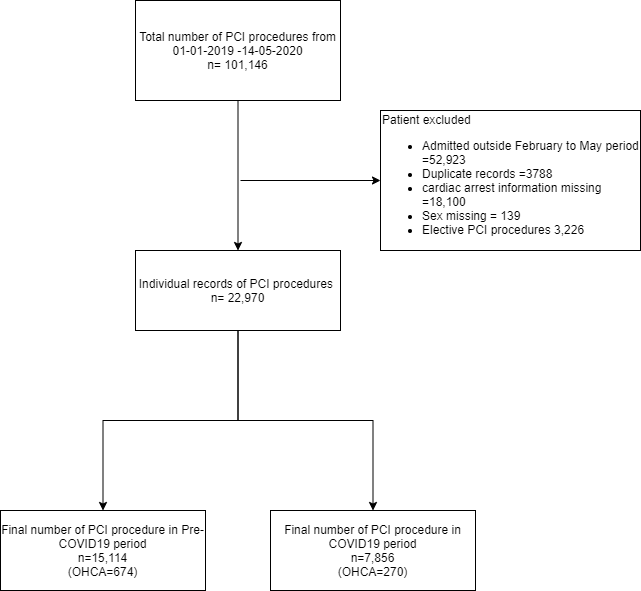 Supplementary Figure 3: Temporal trends of monthly proportions of OHCA patients presenting with STEMI before and during COVID19 period  OHCA= out of hospital cardiac arrest, UK lockdown= 22nd March 2020, COVID19 = Corona virus infection. Pre-COVID19 period= 1st February 2019 to 14th May 2019, COVID19 period= 1st February 2020 to 14th May 2020, STEMI= st elevation acute myocardial infarctionSupplementary Figure 4: Temporal trends of monthly proportion of patients presenting with OHCA before and during the COVID-19 pandemic amongst the rapid reporting hospitals. OHCA= out of hospital cardiac arrest, UK lockdown= 22nd March 2020, COVID19 = Corona virus infection. Pre-COVID19 period= 1st February 2019 to 14th May 2019, COVID19 period= 1st February 2020 to 14th May 2020Supplementary figure 5:  Incidence rate ratio of OHCA during COVID-19 pandemic amongst the rapid response hospitals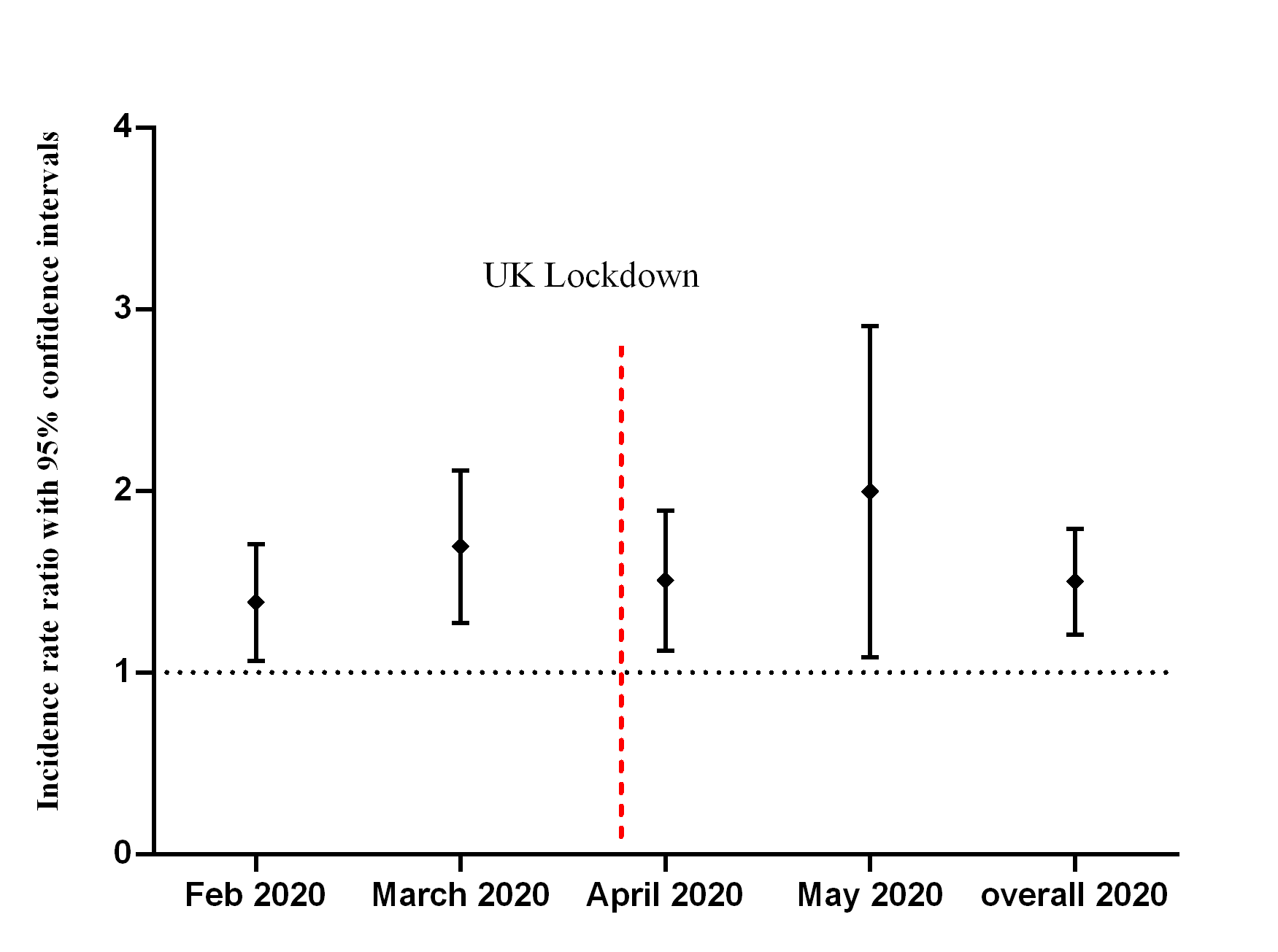 OHCA= out of hospital cardiac arrest, UK lockdown= 22nd March 2020, COVID19 = Corona virus infection. Pre-COVID19 period= 1st February 2019 to 14th May 2019, COVID19 period= 1st February 2020 to 14th May 2020Supplementary Figure 6: Temporal trends of use of percutaneous coronary intervention before and during COVID19 period in EnglandOHCA= out of hospital cardiac arrest, UK lockdown= 22nd March 2020, COVID19 = Corona virus infection. Pre-COVID19 period= 1st February 2019 to 14th May 2019, COVID19 period= 1st February 2020 to 14th May 2020Supplementary Figure 7: Monthly adjusted probability of mortality between pre-COVID-19 and COVID-19 OHCA groups in England OHCA= out of hospital cardiac arrest, UK lockdown= 22nd March 2020, COVID19 = Corona virus infection. Pre-COVID19 period= 1st February 2019 to 14th May 2019, COVID19 period= 1st February 2020 to 14th May 2020Supplementary Table 1: Percentage of missing information for each variable from MINAP registry CHD= coronary heart disease, COPD= chronic obstructive pulmonary disease, LV= left ventricle, bpm= beats per minute, BMI= body mass index, OHCA= out of hospital cardiac arrest, UK lockdown= 22nd March 2020, COVID19 = Corona virus infection. Pre-COVID19 period= 1st February 2019 to 14th May 2019, COVID19 period= 1st February 2020 to 14th May 2020Supplementary Table 2: Procedural characteristic of patients presenting with OHCA undergoing PCI before and during COVID-19 pandemic*All statistical comparisons were made between pre-COVID19 and COVID-19 period group only, LMS= left main stem, RCA= Right coronary artery, LAD= left anterior descending artery, LCX= left circumflex artery, IVUS= intravascular ultrasound, OCT= optical coherence tomography, FFR= fractional flow reserve, iFR= instantaneous flow reserve, MACCE= major adverse cerebrovascular events.VariablesNumber (percentage)Age0Sex0Race5,500 (18.5%)BMI 0Heart rate0Systolic blood pressure0Clinical syndrome0Creatinine0Kilip Class2,604 (8.8%)LV systolic function5,638 (19.0%)Percutaneous coronary intervention3,702 (12.5%)Coronary artery bypass graft3,705 (12.5%)Heart failure3,568 (12.0%)Hypercholesterolemia3,574 (12.0%)Angina3,641 (12.3%)Cerebrovascular disease3,643 (12.3%)Myocardial infarction 3,333 (11.3%)Peripheral vascular disease3,692 (12.5%)Chronic kidney disease3,204 (10.8%)Diabetes917 (3.0%)Hypertension3,168 (10.7%)Smoking status5,534 (18.7%)Asthma / COPD3,557 (12.0%)Family history of CHD7,462 (25.2%)Low molecular weight heparin7,177 (24.2%)Unfractionated heparin 7,045 (23.8%)Warfarin7,270 (24.5%)Loop Diuretic7,085 (23.9%)Glycoprotein use6,891 (23.2%)Seen by cardiologist381 (1.3%)Coronary angiography3,523 (11.9%)Percutaneous coronary intervention  9,677 (32.6%)P2Y12 use0Dual antiplatelet therapy 0ACE inhibitors6,480 (21.9%)In-hospital mortality 0VariablesTotal AMI patientsN=22,026Total AMI patientsN=22,026Total AMI patientsN=22,026Total AMI patientsN=22,026Pre-COVID-19 OHCAN= 674COVID-19 OHCAN=270COVID-19 OHCAN=270P value*Lesion attempted0.26114,965(68.9%)14,965(68.9%)14,965(68.9%)480 (71.8%)480 (71.8%)216 (81.2%)216 (81.2%)24171 (19.2%)4171 (19.2%)4171 (19.2%)129 (19.3%)129 (19.3%)31 (11.6%)31 (11.6%)3 or more1442 (6.6%)1442 (6.6%)1442 (6.6%)50 (7.5%)50 (7.5%)16 (6.2%)16 (6.2%)Call to Balloon time8.8 (18.9)8.8 (18.9)8.8 (18.9)2.5 (4.5)2.5 (4.5)3.2 (5.9)3.2 (5.9)0.12Vessel attempted0.05Grafts357 (1.7%)357 (1.7%)357 (1.7%)7 (1.1%)7 (1.1%)2 (0.8%)2 (0.8%)LMS485 (2.3%)485 (2.3%)485 (2.3%)8 (1.2%)8 (1.2%)10 (3.8%)10 (3.8%)RCA9314 (45.0%)9314 (45.0%)9314 (45.0%)367 (55.8%)367 (55.8%)145 (54.5%)145 (54.5%)LAD3925 (19.0%)3925 (19.0%)3925 (19.0%)113 (17.2%)113 (17.2%)35 (13.2%)35 (13.2%)LCX6608 (31.9%)6608 (31.9%)6608 (31.9%)163 (24.8%)163 (24.8%)74 (27.8%)74 (27.8%)Multi-vessel PCI4200 (19.1%)4200 (19.1%)4200 (19.1%)85 (12.6%)85 (12.6%)44 (21.2%)44 (21.2%)<0.001Number of stents0.2603221 (14.9%)3221 (14.9%)3221 (14.9%)72 (10.8%)72 (10.8%)37 (14.1%)37 (14.1%)111301 (52.4%)11301 (52.4%)11301 (52.4%)376 (56.6%)376 (56.6%)153 (58.4%)153 (58.4%)24755 (22.1%)4755 (22.1%)4755 (22.1%)138 (20.8%)138 (20.8%)50 (19.1%)50 (19.1%)3 or more2278 (10.6%)2278 (10.6%)2278 (10.6%)78 (11.7%)78 (11.7%)22 (8.4%)22 (8.4%)Inotropic support334 (1.6%)334 (1.6%)334 (1.6%)113 (17.4%)113 (17.4%)37 (14.2%)37 (14.2%)0.23Intra-aortic balloon pump127 (0.6%)127 (0.6%)127 (0.6%)49 (7.6%)49 (7.6%)16 (6.1%)16 (6.1%)0.45Impella16 (0.1%)16 (0.1%)16 (0.1%)1 (0.2%)1 (0.2%)1 (0.4%)1 (0.4%)0.50Glyoprotein IIb/IIIa inhibitor use3075 (16.2%)3075 (16.2%)3075 (16.2%)243 (40.7%)243 (40.7%)99 (42.1%)99 (42.1%)0.71TIMI flow post PCI 0.640431 (3.0%)431 (3.0%)431 (3.0%)34 (6.5%)34 (6.5%)15 (7.3%)15 (7.3%)1120 (0.8%)120 (0.8%)120 (0.8%)5 (1.0%)5 (1.0%)3 (1.5%)3 (1.5%)2419 (2.9%)419 (2.9%)419 (2.9%)25 (4.8%)25 (4.8%)6 (2.9%)6 (2.9%)313529 (93.3%)13529 (93.3%)13529 (93.3%)460 (87.8%)460 (87.8%)182 (88.3%)182 (88.3%)IVUS use1946 (9.8%)1946 (9.8%)1946 (9.8%)44 (7.4%)44 (7.4%)24 (10.0%)24 (10.0%)0.22OCT use726 (3.7%)726 (3.7%)726 (3.7%)21 (3.5%)21 (3.5%)11 (4.6%)11 (4.6%)0.48FFR/iFR use2236 (11.3%)2236 (11.3%)2236 (11.3%)15 (2.5%)15 (2.5%)5 (2.1%)5 (2.1%)0.71Aspirin 17585 (93.6%)17585 (93.6%)17585 (93.6%)442 (78.4%)442 (78.4%)175 (76.4%)175 (76.4%)0.55Clopidogrel 7451 (40.9%)7451 (40.9%)7451 (40.9%)130 (24.2%)130 (24.2%)47 (21.2%)47 (21.2%)0.37Ticagrelor8079 (44.3%)8079 (44.3%)8079 (44.3%)186 (34.6%)186 (34.6%)80 (36.0%)80 (36.0%)0.70Heparin4502 (24.7%)4502 (24.7%)4502 (24.7%)142 (26.4%)142 (26.4%)64 (28.8%)64 (28.8%)0.49Procedural outcomes MACCEMACCE615 (2.9%)151 (23.2%)151 (23.2%)151 (23.2%)151 (23.2%)42 (17.0%)<0.001In-hospital bleedingIn-hospital bleeding92 (0.4%)10 (2.0%)10 (2.0%)10 (2.0%)10 (2.0%)2 (1.0%)0.34In-hospital death In-hospital death 316(1.4%)136 (20.2%)136 (20.2%)136 (20.2%)136 (20.2%)40 (14.8%)0.05